от 30 декабря 2015 года								                 № 1564О внесении изменений в постановление администрации городского округа город Шахунья Нижегородской области от 06.10.2014 года № 1023 «Об утверждении муниципальной программы «Переселение граждан из аварийного жилищного фонда на территории городского округа город Шахунья Нижегородской области 
с учетом необходимости развития малоэтажного жилищного строительства на 2013 - 2017 годы»В целях приведения в соответствие с действующим законодательством, администрация городского округа город Шахунья Нижегородской области   постановляет: 1. В постановление администрации городского округа город Шахунья Нижегородской области от 06.10.2014 года № 1023 «Об утверждении муниципальной программы «Переселение граждан из аварийного жилищного фонда на территории городского округа город Шахунья Нижегородской области с учетом необходимости развития малоэтажного жилищного строительства на 2013-2017 годы» (далее – Муниципальная программа) внести следующие изменения:1.1. Пункт 1 Муниципальной программы изложить в следующей редакции:«1. Паспорт Муниципальной программы»1.2. Таблицу 1 «Основные мероприятия Муниципальной программы» изложить в редакции согласно приложению 1 к настоящему постановлению.1.3. Пункт 2.5. Программы изложить в следующей редакции:«2.5. Индикаторы достижения цели и непосредственные результаты реализации Муниципальной программы (индикаторы достижения задач).В результате реализации Муниципальной программы будут достигнуты следующие результаты:1. Количество аварийных многоквартирных домов, расселенных в результате выполнения Муниципальной программы – 34 дома2. Ликвидированная площадь аварийных многоквартирных домов, жители которых расселены в результате выполнения Муниципальной программы – 5504,64 кв.м.3. Общее число освобожденных жилых помещений в результате выполнения Муниципальной программы – 163 помещения.4. Число переселенных жителей в результате выполнения Муниципальной программы – 299 человек.Информация о составе и значениях индикаторов и непосредственных результатов приводится по форме согласно таблице 2. Таблица 2. Состав и значения индикаторов и непосредственных результатов Муниципальной программы»1.4. Таблицу 3 Программы изложить в следующей редакции:Таблица 3Объемы субсидий на долевое финансирование мероприятий Муниципальной программы1.5. Приложение 2 к Программе изложить в редакции согласно приложению 2 к настоящему постановлению.1.6. Перечень аварийных многоквартирных домов, запланированных к сносу, и мероприятий, связанных со сносом домов, изложить в редакции согласно приложению 3 к настоящему постановлению.2. Начальнику общего отдела администрации городского округа город Шахунья обеспечить размещение настоящего постановления на официальном сайте администрации городского округа город Шахунья Нижегородской области.3. Настоящее постановление вступает в силу со дня официального опубликования.4. Контроль за исполнением настоящего постановления оставляю за собой.И.о. главы администрации городскогоокруга город Шахунья									А.Д.СеровПриложение 1к постановлению администрации 
городского округа город Шахунья 
от 30.12.2015 года № 1564«Таблица 1. Основные мероприятия Муниципальной программыПри принятии администрацией решений об увеличении площадей благоустроенных жилых помещений, приобретаемых (строящихся) в рамках заключенных муниципальных контрактов, для улучшения жилищных условий граждан - соответствующая разница или дополнительные площади доплачиваются за счет средств местного бюджета городского округа город Шахунья.Объем финансирования Муниципальной программы за счет средств бюджета городского округа город Шахунья может ежегодно корректироваться в соответствии с возможностями бюджета городского округа на соответствующий финансовый год.Объем долевого финансирования, предусмотренный в рамках Муниципальной программы в разрезе аварийных многоквартирных домов, приведен в приложении 1 к Программе.»Приложение 2к постановлению администрации 
городского округа город Шахунья
 от 30.12.2015 года № 1564«Приложение 2к ПрограммеПЕРЕЧЕНЬаварийных многоквартирных домов, запланированных к сносу, и мероприятий, связанных со сносом домов________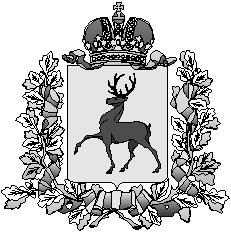 Администрация городского округа город ШахуньяНижегородской областиП О С Т А Н О В Л Е Н И ЕМуниципальный заказчик-координатор  Муниципальной программы Администрация городского округа город Шахунья Нижегородской областиСоисполнители Муниципальной программы- Сектор жилищной политики администрации городского округа город Шахунья;- Комитет муниципального имущества и земельных ресурсов городского округа город ШахуньяОсновная цель Муниципальной программыФинансовое и организационное обеспечение переселения граждан из многоквартирных домов, признанных до 1 января 2012 года в установленном порядке аварийными и подлежащими сносу в связи с физическим износом в процессе их эксплуатации (далее – аварийные многоквартирные дома)Задачи Муниципальной программы1. Создание безопасных и благоприятных условий проживания граждан на территории городского округа город Шахунья с учетом развития малоэтажного жилищного строительства.2. Переселение граждан, выселяемых из жилых помещений, находящихся в аварийных многоквартирных домах, в благоустроенные жилые помещения в возможно сжатые сроки.3. Ликвидация аварийных многоквартирных домов.4. Использование освободившихся земельных участков после сноса аварийных многоквартирных домов под строительство новых объектов недвижимости.Этапы и сроки реализации Муниципальной программы2013 – 2017 годы1 этап: 2013 - 2014 годы2 этап: 2014 - 2015 годы3 этап: 2015 - 2016 годы4 этап: 2016 - 2017 годыОбъем бюджетных ассигнований и источники финансирования Муниципальной программыОбщий объем финансирования мероприятий Муниципальной программы составляет  210 352 639,00 рублей, в том числе - на переселение за счет средств:1 этап – 2013-2014 годы- на снос домов за счет средств бюджета городского округа город Шахунья -                                                               0,00 рублей2 этап – 2014-2015 годы- на снос домов за счет средств бюджета городского округа город Шахунья -                                                                0,00 рублей3 этап – 2015-2016 годы- на снос домов за счет средств бюджета городского округа город Шахунья -                                                                0,00 рублей4 этап – 2016-2017 годы- на снос домов за счет средств бюджета городского округа город Шахунья -                                                    391 000,00 рублейИндикаторы достижения цели и показатели непосредственных результатов1. Количество аварийных многоквартирных домов, жители которых переселены в результате выполнения Муниципальной программы – 34 дома.2. Общее число освобожденных жилых помещений в результате выполнения Муниципальной программы – 163 квартиры.№ п/п Наименование индикатора/ непосредственного результата Ед. изме-рения Значение индикатора/непосредственного результата Значение индикатора/непосредственного результата Значение индикатора/непосредственного результата Значение индикатора/непосредственного результата Значение индикатора/непосредственного результата Значение индикатора/непосредственного результата Факт 2013Факт 2014201520162017ИТОГО1 2 3 4 5 6 7 8 Переселение граждан из ава-рийного жилищного фонда на территории городского округа город Шахунья Нижегородской области с учетом необхо-димости развития малоэтажного жилищного строительства на 2013-2017 годыПереселение граждан из ава-рийного жилищного фонда на территории городского округа город Шахунья Нижегородской области с учетом необхо-димости развития малоэтажного жилищного строительства на 2013-2017 годы1Количество аварийных многоквартирных домовдомов366415342площадь аварийных многоквартирных домовкв.м.893,6855,04878,61178,41699,05504,643Общее число освобожденных жилых помещенийпомещений27303034421634Число переселенных жителейчеловек6750595964299ПоказателиФинансирование, рублейФинансирование, рублейФинансирование, рублейФинансирование, рублейФинансирование, рублейПоказателиФакт 1 этап2013-20142 этап2014-20153 этап2015-20164 этап2016-2017ИтогоСубсидии на обеспечение мероприятий по переселению граждан из аварийного жилищного фонда за счет средств Фонда22 944 369,2024 936394,6821 388 190,1434 564 114,00103 833 068,02Субсидии на обеспечение мероприятий по переселению граждан из аварийного жилищного фонда за счет средств областного бюджета4 387 030,8011 718 367,4110 007 040,4612 486 017,5438 598 456,21№ п/п Наименование мероприятия Категория расходов (кап.вложе-ния, НИОКР и прочие расходы)Сроки выполне-нияИсполнители мероприятий Объем финансирования (по этапам) за счет бюджета городского округа город Шахунья, рублейОбъем финансирования (по этапам) за счет бюджета городского округа город Шахунья, рублейОбъем финансирования (по этапам) за счет бюджета городского округа город Шахунья, рублейОбъем финансирования (по этапам) за счет бюджета городского округа город Шахунья, рублейОбъем финансирования (по этапам) за счет бюджета городского округа город Шахунья, рублейОбъем финансирования (по этапам) за счет бюджета городского округа город Шахунья, рублей№ п/п Наименование мероприятия Категория расходов (кап.вложе-ния, НИОКР и прочие расходы)Сроки выполне-нияИсполнители мероприятий ФактФактПланПлан№ п/п Наименование мероприятия Категория расходов (кап.вложе-ния, НИОКР и прочие расходы)Сроки выполне-нияИсполнители мероприятий 20132014201520162017 ИтогоФинансовое и организационное обеспечение переселения граждан из многоквартирных домов, признанных до 1 января 2012 года в установленном порядке аварийными и подлежащими сносу в связи с физическим износом в процессе их эксплуатацииФинансовое и организационное обеспечение переселения граждан из многоквартирных домов, признанных до 1 января 2012 года в установленном порядке аварийными и подлежащими сносу в связи с физическим износом в процессе их эксплуатацииФинансовое и организационное обеспечение переселения граждан из многоквартирных домов, признанных до 1 января 2012 года в установленном порядке аварийными и подлежащими сносу в связи с физическим износом в процессе их эксплуатацииФинансовое и организационное обеспечение переселения граждан из многоквартирных домов, признанных до 1 января 2012 года в установленном порядке аварийными и подлежащими сносу в связи с физическим износом в процессе их эксплуатацииФинансовое и организационное обеспечение переселения граждан из многоквартирных домов, признанных до 1 января 2012 года в установленном порядке аварийными и подлежащими сносу в связи с физическим износом в процессе их эксплуатации9 000 000,0010 300 000,0016 085 365,8714 296 189,0618 239 559,8467 921 114,77Задача 1.   Строительство (возведение) многоквартирных домов Задача 1.   Строительство (возведение) многоквартирных домов Задача 1.   Строительство (возведение) многоквартирных домов Задача 1.   Строительство (возведение) многоквартирных домов Задача 1.   Строительство (возведение) многоквартирных домов 9 000 000,0010 300 000,0016 085 365,8714 160 189,0617 984 559,8467 530 114,77Обеспечение обязательного долевого финансирования мероприятий на строительство домов для переселения граждан из аварийного жилищного фондаОбеспечение обязательного долевого финансирования мероприятий на строительство домов для переселения граждан из аварийного жилищного фонда2013-2017Администрация городского округа город Шахунья9 000 000,005 542 500,0011 217 978,0712 393 334,0617 984 559,8456 138 371,97Улучшение жилищных условий граждан, переселяемых из аварийного жилищного фонда Улучшение жилищных условий граждан, переселяемых из аварийного жилищного фонда 2013-2017Администрация городского округа город Шахунья0,004 757 500,004 867 387,801 766 855,000,0011 391 742,80Задача 2.  Приобретение благоустроенных жилых помещений у застройщиков в многоквартирных домахЗадача 2.  Приобретение благоустроенных жилых помещений у застройщиков в многоквартирных домахЗадача 2.  Приобретение благоустроенных жилых помещений у застройщиков в многоквартирных домахЗадача 2.  Приобретение благоустроенных жилых помещений у застройщиков в многоквартирных домахЗадача 2.  Приобретение благоустроенных жилых помещений у застройщиков в многоквартирных домах0,000,000,000,000,000,00Оформление благоустроенных жилых помещений  в муниципальную собственность2013-2017Администрация городского округа город Шахунья0,000,000,000,000,000,00Задача 3.  Ликвидация аварийных многоквартирных домовЗадача 3.  Ликвидация аварийных многоквартирных домовЗадача 3.  Ликвидация аварийных многоквартирных домовЗадача 3.  Ликвидация аварийных многоквартирных домов0,000,000,00136 000,00255 000,00391 000,00Средства городского округа на оценку дома для определения затрат, связанных с его сносом2015-2017Комитет муниципального имущества и земельных ресурсов0,000,000,0056 000,00105 000,00161 000,00Средства городского округа на снос домов 2015-2017Комитет муниципального имущества и земельных ресурсов0,000,000,0080 000,00150 000,00230 000,00Nп/пАдрес дома, подлежащего сносуСумма затрат на оценку по сносу дома, руб.Сумма затрат по сносу дома,руб.2015 год2015 год2015 год2015 год1г.Шахунья, пер.Речной, д.110,000,002г.Шахунья, ул.Октябрьская, д.1420,000,003г.Шахунья, ул.Осипенко, д.470,000,004г.Шахунья, ул.Свердлова, д.110,000,005г Шахунья ул Советская д.290,000,006г Шахунья ул Советская д.310,000,007г.Шахунья, ул.Свердлова, д.260,000,008г Шахунья ул Свердлова д.280,000,009г Шахунья ул Лесная д.110,000,0010г Шахунья ул Советская д.330,000,0011г Шахунья ул Ярославского д.180,000,00ИТОГО в 2015 году:0,000,002016 год2016 год2016 год2016 год12г Шахунья ул Лесная д.137 000,0010 000,0013г Шахунья ул Осипенко д.67 000,0010 000,0014г Шахунья ул Ярославского д.17 000,0010 000,0015г Шахунья ул Ярославского д.167 000,0010 000,0016г Шахунья ул Советская д.197 000,0010 000,0017рп Вахтан ул Кооперативная д.107 000,0010 000,0018рп Вахтан ул Комарова д.137 000,0010 000,0019г.Шахунья, ул.Зеленая, д.227 000,0010 000,00ИТОГО в 2016 году:56 000,0080 000,002017 год2017 год2017 год2017 год20рп Сява ул Белинского д.67 000,0010 000,0021рп Сява ул Белинского д.87 000,0010 000,0022рп Сява ул Залесная д.77 000,0010 000,0023рп Сява ул Чехова д.47 000,0010 000,0024д Туманино ул Заречная д.17 000,0010 000,0025д Туманино ул Центральная д.17 000,0010 000,0026рп Сява ул Гвардейская д.17 000,0010 000,0027рп Сява ул Чехова д.97 000,0010 000,0028рп Сява ул Гвардейская д.97 000,0010 000,0029рп Сява ул 8 Марта д.87 000,0010 000,0030с Верховское ул Мира д.167 000,0010 000,0031рп Сява ул Белинского д.97 000,0010 000,0032рп Сява ул Школьная д.97 000,0010 000,0033рп Сява ул Школьная д.157 000,0010 000,0034рп Сява ул Ленина д.197 000,0010 000,00ИТОГО в 2017 году105 000,00150 000,00ИТОГО по Программе:161 000,00230 000,00